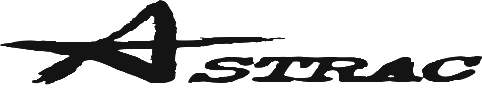 Réseau des professionnels en Centres culturels asblFormulaire de candidature – adhésion à l’asbl ASTRAC en 2022*à renvoyer à ASTRAC asbl de préférence par email : secretariat@astrac.be
ou par courrier : rue du Couvent 4 6810 Jamoigneavant le 20 mai 2022Je soussigné,Nom :			………………………………………………………………………………………Prénom :		………………………………………………………………………………………Fonction :		………………………………………………………………………………………Email :		………………………………………………………………………………………Centre culturel ou association:

  			………………………………………………………………………………………Code postal :	………………………………………………………………………………………Adresse du domicile (rue, n° et code postal):

  			……………………………………………………………………………………souhaite devenir membre de l’Assemblée générale de l’asbl ASTRAC en 2022.re * Les informations serviront uniquement à préparer notre Assemblée générale du 2 juin 2022.
Nous respectons leur caractère confidentiel et ne les communiquerons en aucun cas à des tiers. A tout moment, il vous est possible de nous demander de connaître les différentes données dont nous disposons à votre égard, de changer ces données, de les transférer ou de les supprimer. La personne de contact, responsable de la gestion de vos données, est Marie Lambert (secretariat@astrac.be).